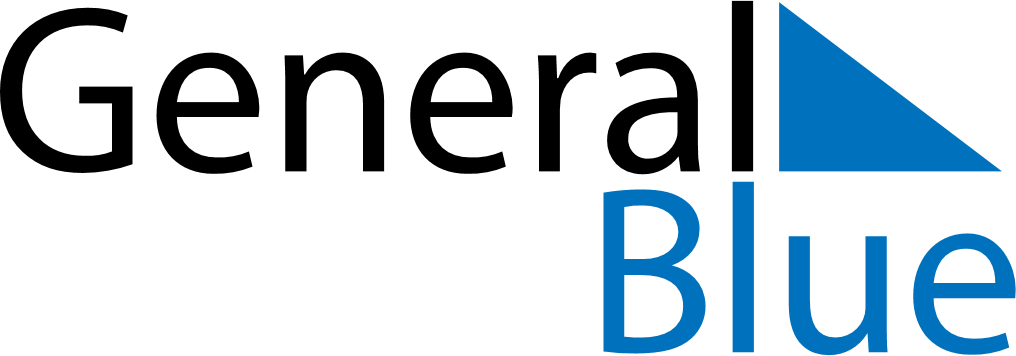 January 2024January 2024January 2024January 2024January 2024January 2024Ylivieska, North Ostrobothnia, FinlandYlivieska, North Ostrobothnia, FinlandYlivieska, North Ostrobothnia, FinlandYlivieska, North Ostrobothnia, FinlandYlivieska, North Ostrobothnia, FinlandYlivieska, North Ostrobothnia, FinlandSunday Monday Tuesday Wednesday Thursday Friday Saturday 1 2 3 4 5 6 Sunrise: 10:13 AM Sunset: 2:36 PM Daylight: 4 hours and 23 minutes. Sunrise: 10:12 AM Sunset: 2:38 PM Daylight: 4 hours and 25 minutes. Sunrise: 10:11 AM Sunset: 2:40 PM Daylight: 4 hours and 28 minutes. Sunrise: 10:10 AM Sunset: 2:42 PM Daylight: 4 hours and 32 minutes. Sunrise: 10:08 AM Sunset: 2:44 PM Daylight: 4 hours and 35 minutes. Sunrise: 10:07 AM Sunset: 2:46 PM Daylight: 4 hours and 39 minutes. 7 8 9 10 11 12 13 Sunrise: 10:05 AM Sunset: 2:49 PM Daylight: 4 hours and 43 minutes. Sunrise: 10:04 AM Sunset: 2:51 PM Daylight: 4 hours and 47 minutes. Sunrise: 10:02 AM Sunset: 2:54 PM Daylight: 4 hours and 51 minutes. Sunrise: 10:00 AM Sunset: 2:57 PM Daylight: 4 hours and 56 minutes. Sunrise: 9:58 AM Sunset: 2:59 PM Daylight: 5 hours and 1 minute. Sunrise: 9:56 AM Sunset: 3:02 PM Daylight: 5 hours and 5 minutes. Sunrise: 9:54 AM Sunset: 3:05 PM Daylight: 5 hours and 10 minutes. 14 15 16 17 18 19 20 Sunrise: 9:52 AM Sunset: 3:08 PM Daylight: 5 hours and 15 minutes. Sunrise: 9:50 AM Sunset: 3:11 PM Daylight: 5 hours and 20 minutes. Sunrise: 9:48 AM Sunset: 3:14 PM Daylight: 5 hours and 26 minutes. Sunrise: 9:45 AM Sunset: 3:17 PM Daylight: 5 hours and 31 minutes. Sunrise: 9:43 AM Sunset: 3:20 PM Daylight: 5 hours and 37 minutes. Sunrise: 9:40 AM Sunset: 3:23 PM Daylight: 5 hours and 42 minutes. Sunrise: 9:38 AM Sunset: 3:26 PM Daylight: 5 hours and 48 minutes. 21 22 23 24 25 26 27 Sunrise: 9:35 AM Sunset: 3:29 PM Daylight: 5 hours and 54 minutes. Sunrise: 9:33 AM Sunset: 3:33 PM Daylight: 5 hours and 59 minutes. Sunrise: 9:30 AM Sunset: 3:36 PM Daylight: 6 hours and 5 minutes. Sunrise: 9:27 AM Sunset: 3:39 PM Daylight: 6 hours and 11 minutes. Sunrise: 9:24 AM Sunset: 3:42 PM Daylight: 6 hours and 17 minutes. Sunrise: 9:22 AM Sunset: 3:46 PM Daylight: 6 hours and 23 minutes. Sunrise: 9:19 AM Sunset: 3:49 PM Daylight: 6 hours and 30 minutes. 28 29 30 31 Sunrise: 9:16 AM Sunset: 3:52 PM Daylight: 6 hours and 36 minutes. Sunrise: 9:13 AM Sunset: 3:56 PM Daylight: 6 hours and 42 minutes. Sunrise: 9:10 AM Sunset: 3:59 PM Daylight: 6 hours and 48 minutes. Sunrise: 9:07 AM Sunset: 4:02 PM Daylight: 6 hours and 55 minutes. 